４月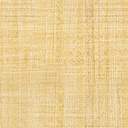 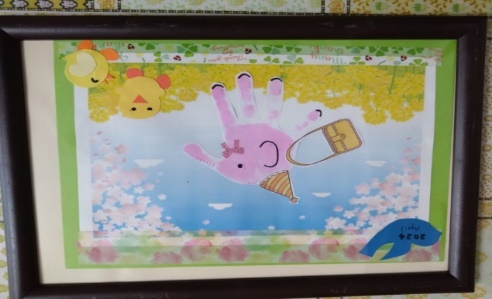 ５月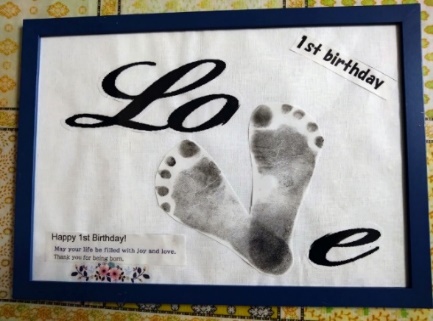 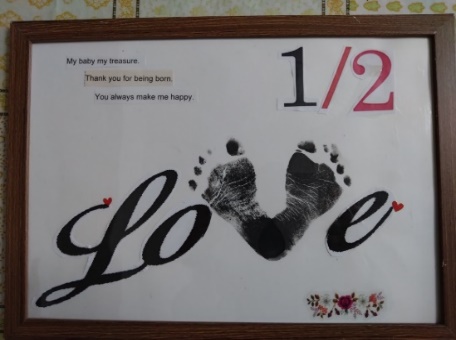 ６月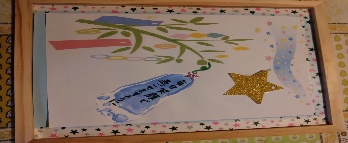 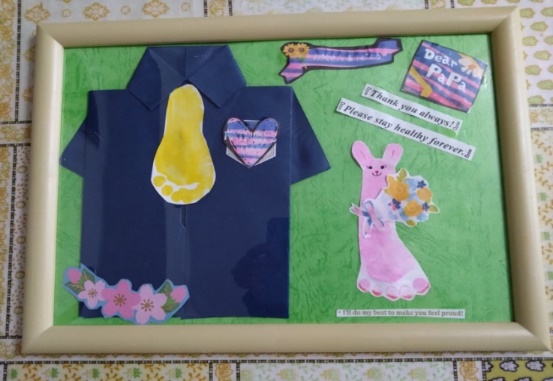 